Proponowane aktywności z dzieckiem w domu.Temat kompleksowy: Pożegnania nadszedł czas.CZWARTEK 25.06.2020r.Witam w czwartek! Zapraszam do wspólnej zabawy Dziś zaczniemy od zabawy ruchowej połączonej z ćwiczeniami artykulacyjnymi – Jedziemy na wakacje.Rodzic mówi do dziecka jakim jest pojazdem i jaki wydaje dźwięk. Dziecko odtwarza rolę.Samochód – brum, brum, brum. Samolot – szyyyy, szyyy, szyyyy. Pociąg – puff, puff, puff.Praca plastycna – wakacyjny pociąg.Wycinamy wszystkie elementy.Następnie układamy z nich pociąg i przyklejamy na kartce.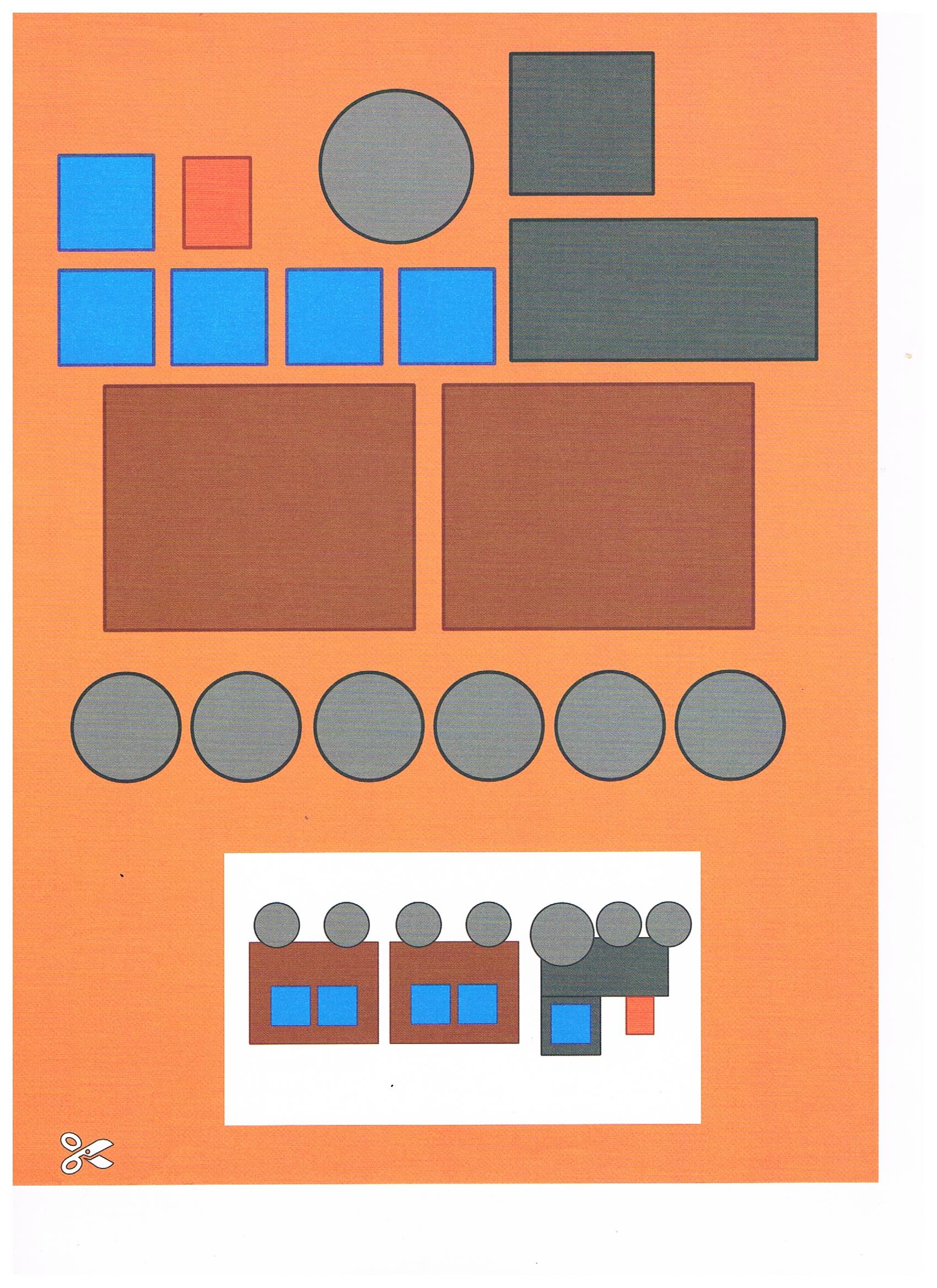 Słuchanie wiersza B. Formy „Lato i dzieci”.Lato do nas idzie,Zatrzyma się w lesie.Jagody, poziomkiW dużym koszu niesie.Słoneczka promienieRozrzuca dookoła.-Chodźcie się pobawić!-Głośno do nas woła.Nad morze, w góryChce pojechać z nami.Wie, że miło spędzi Czas z przedszkolakami.Zabawa twórcza, uspokajająca – Chciałbym (chciałabym) być motylem. 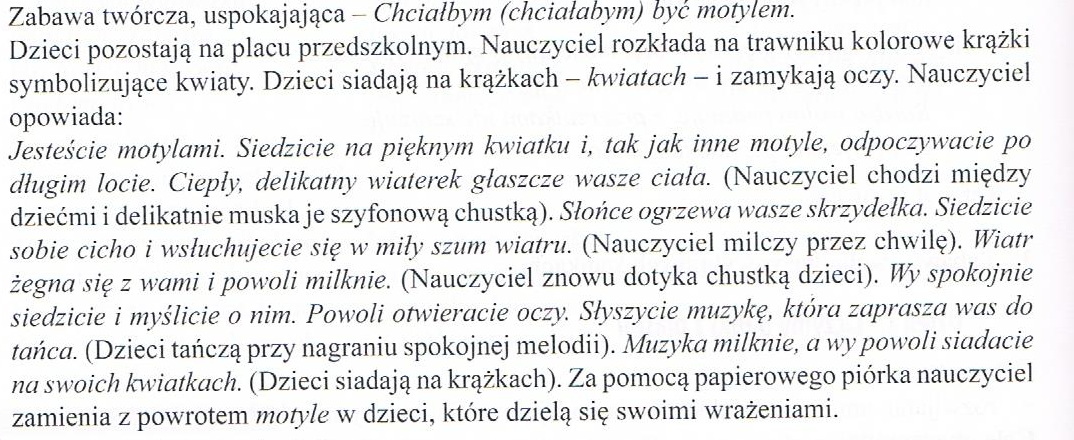 Karta pracy dla 5 – latków, str.74, 75.